СОВЕТ ДЕПУТАТОВ УРУКУЛЬСКОГО СЕЛЬСКОГО ПОСЕЛЕНИЯЧЕЛЯБИНСКОЙ ОБЛАСТИЗАСЕДАНИЕ № 1.№2РЕШЕНИЕот 20 февраля 2015 г.Об утверждении положения «О муниципальных правовых актах Урукульскогосельского поселения»Руководствуясь Федеральным законом «Об общих принципах организации местного самоуправления в Российской Федерации» от 06.10.2003г. № П1-ФЗ. Уставом Урукульского сельского поселения. Собрание депутатов Урукульского сельского поселения.РЕШАЕТ: Принять Положение «О муниципальных правовых актах Урукульского сельского поселенияКонтроль за исполнением настоящего решения возложить на зам. Главу Урукульского сельского поселения У.М. Шагеева Настоящее решение вступает в силу с момента его опубликования (обнародования).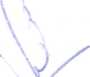 У.Н. Кагарманов